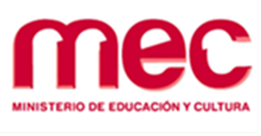 LICITACIÓN ABREVIADA 17/2017PLIEGO DE BASES Y CONDICIONES PARTICULARES“TICKETS ALIMENTACIÓN”Carátula de Licitación1. OBJETO DEL LLAMADO.El Ministerio de Educación y Cultura (en adelante MEC) llama a licitación para la adquisición de Vales de Ticket de alimentación para “Canasta de Fin de Año” (Ley 18.172 artículo 27) – por el monto que se dirá – y en montos parciales, fraccionados en valores no mayor de $ 200,00 (pesos uruguayos doscientos), a ser utilizados indistintamente en supermercados, bares, restaurantes o lugares de venta de comidas.Los valores emitidos deberán estar impresos en papel de seguridad y deberán poder ser canjeados en los comercios de plaza de Montevideo e Interior adheridos al sistema. Todos los tickets deberán tener un vencimiento mínimo de un año. El total de la compra sin incluir impuestos y comisiones  es de hasta $ 1.154.780,00 (pesos uruguayos un millón ciento cincuenta y cuatro mil setecientos ochenta). La presentación de dichos vales se determinará al momento de la adjudicación.2. NORMAS QUE REGULAN EL PRESENTE LLAMADO.a) Texto Ordenado de Contabilidad y Administración Financiera (TOCAF), aprobado por el Decreto 150/012 de11 de mayo de 2012.El Decreto 275/013 de 3 de setiembre de 2013.Artículo 8 de la Ley 16.134 de 24 de setiembre de 1990.El Decreto 13/009 de 13 de enero de 2009 y el Decreto 164/013 de 28 de mayo de 2013 (consideración de productos nacionales).El Decreto 131/014 de 19 de mayo de 2014 (Pliego Único de Bases y Condiciones Generales para los contratos de suministros y servicios no personales).El Decreto 155/013 de 21 de mayo de 2013 RUPE.Artículo 42 de la Ley 16.736 de 5 de enero de 1996 y el Decreto 395/998 de 30 de diciembre de 1998 (Sistema Integrado de Información Financiera).El Decreto 342/999 de 26 de octubre de 1999 (Registro General de Proveedores del Estado).El Decreto 500/991 de 27 de setiembre de 1991 (Procedimiento Administrativo).La Ley 18.098 de 12 de enero de 2007.Así como también demás Leyes, Decretos y Resoluciones vigentes en la materia, a la fecha de apertura de la presente Licitación.3. INTERPRETACIÓN DE LAS NORMAS QUE REGULAN EL PRESENTE LLAMADO.En la interpretación del presente Pliego se tendrá en cuenta la necesidad de promover la uniformidad en su aplicación y asegurar la observancia de los principios generales de actuación y contralor de los Organismos estatales en materia de contratos del Estado. Por el sólo hecho de presentarse al Llamado, se entenderá que el oferente hace expreso reconocimiento y manifiesta su voluntad de someterse a las Leyes y Tribunales de la República Oriental del Uruguay, con exclusión de todo otro recurso.4. ACEPTACIÓN.Por el sólo hecho de presentarse al Llamado, se entenderá que el oferente conoce y acepta sin reservas los términos y condiciones establecidos en el presente Pliego de Condiciones, en todos sus numerales y en sus Anexos.Asimismo, se entenderá que el oferente hace expreso reconocimiento y manifiesta su voluntad de someterse a las Leyes y Tribunales de la República Oriental del Uruguay, con exclusión de todo otro recurso.	A su vez, se entenderá que el mismo, declara no encontrarse comprendido en ninguna disposición que expresamente le impida contratar con el Estado, conforme al artículo 46 del TOCAF, y demás normas concordantes y complementarias.5. EXENCIÓN DE RESPONSABILIDADES.El MEC se reserva el derecho de desistir del Llamado en cualquier etapa de su realización, de desestimar las ofertas que no se ajusten a las condiciones del presente Llamado, de aceptarlas parcialmente; reservándose también el derecho a rechazarlas si no las considera convenientes para el MEC, sin generar derecho alguno de los participantes a reclamar por gastos, honorarios o indemnizaciones por daños y perjuicios, y de iniciar acciones en casos de incumplimiento de la oferta ya adjudicada.          El MEC se reserva el derecho de rechazar a su exclusivo juicio, la totalidad de las ofertas.El MEC podrá, por cualquier causa y en cualquier momento antes de que venza el plazo de presentación de ofertas, modificar los documentos de la Licitación mediante “aclaraciones”, ya sea por iniciativa propia o en atención a consultas recibidas de posibles oferentes. Las “aclaraciones” serán publicadas en la página web de compras estatales: www.comprasestatales.gub.uy.No se reconocerán, pagarán o reintegrarán conceptos de gastos del adjudicatario no cotizados por éste como parte de la oferta o reconocidos expresamente en el presente Pliego o los contratos que se firmaren con el adjudicatario.6. PRECIO DEL PLIEGO.El presente Pliego puede obtenerse en: www.comprasestatales.gub.uy. El mismo no tiene costo.7. PRESENTACIÓN DE OFERTAS.Las propuestas serán cargadas electrónicamente en la página web: www.comprasestatales.gub.uy  previo a la hora fijada para la apertura de ofertas. No se aceptarán propuestas por otra vía.Todas las ofertas deberán contar con firma(s) manuscrita(s) autorizada(s), debiendo ser esta(s) originales e indelebles.También se deberá adjuntar los Anexos I y II del presente Pliego. No se otorgará plazo para la presentación de los Anexos exigidos.Los oferentes deberán ingresar sus ofertas en el sitio web: www.comprasestatales.gub.uy (por consultas al respecto deberán comunicarse 2903 11 11 Mesa de ayuda SICE).Asimismo, las ofertas serán rechazadas cuando contengan cláusulas consideradas abusivas, atendiendo, aunque no únicamente, a lo dispuesto por la Ley 17.250 de 11 de agosto de 2000 y el Decreto 244/000 de 23 de agosto de 2000. (Relaciones de Consumo).8. DOCUMENTACIÓN REQUERIDA.Nota aclaratoria previa: la siguiente documentación deberá adjuntarse a la oferta electrónica:a) Formulario de identificación del oferente ANEXO I.b)  Declaración Jurada en formulario ANEXO II.Toda aclaración a la oferta deberá adjuntarse electrónicamente a la misma.El adjudicatario deberá acreditar estar en condiciones formales de contratar con el MEC (artículo 46 del TOCAF). Si no lo estuviere, y sin perjuicio de las responsabilidades civiles, penales y administrativas que puedan corresponder, la Administración podrá dejar sin efecto la adjudicación y reconsiderar el estudio de la Licitación con exclusión del oferente adjudicado en primera instancia, sin derecho de éste a reclamo alguno.9. FORMA DE PAGO.El pago se hará efectivo mediante SIIF, en moneda nacional, a 45 (cuarenta y cinco) días a contar del recibo de la factura debidamente conformada.10. CONTENIDO DE LA PROPUESTA. Cotización: se cotizará  el precio unitario sin impuestos y precio total impuestos incluidos por ítem en moneda nacional. En forma separada se indicarán los impuestos,  su porcentaje, comisiones y costo de entrega. A falta de información con respecto a los impuestos se entenderá que los mismos están incluidos en el precio ofertado.Deberá figurar en la propuesta el precio total por ítem cotizado.  Los precios cotizados serán firmes, no pudiendo ser reajustados por el término del contrato.    No se tendrán en cuenta las ofertas que contengan cláusulas con intereses por mora, ni aquéllas que no se ajusten a lo solicitado en el presente Pliego.  El servicio ofertado no podrá estar sujeto a confirmación ni condiciones en forma alguna. Se deberá explicitar al final de la propuesta económica el precio total de la oferta, teniendo en cuenta además para dicho monto, los opcionales que el oferente presente. Antecedentes: los oferentes deberán contar con experiencia en ventas de este tipo con más de tres años de antigüedad, para lo cual presentarán detalle de las mismas, especificando nombre de la Institución, nombre y teléfono del contacto a quien realizar las consultas. Deberá especificarse claramente cuáles son las referencias que corresponden al último año. 11. PRECIOS.La moneda de cotización debe ser en pesos uruguayos firmes, siendo obligatorio discriminar el Impuesto al Valor Agregado (IVA) en todos los ítems cotizados (si no se discrimina se asume su inclusión). En los casos de los artículos exentos de este impuesto, la empresa oferente deberá dejar explicitado cuales son, siendo de su propia responsabilidad la adecuada clasificación de los artículos de exento o no.12. INFORMACIÓN CONFIDENCIAL Y DATOS PERSONALES. En caso de que los oferentes presentaren información considerada confidencial, al amparo de lo dispuesto en el literal I) del artículo 10 de la Ley 18.381 de Acceso a la Información Pública de 17 de octubre de 2008, la misma deberá ser entregada en tal carácter y en forma separada a la oferta. A esos efectos, deberá presentarse en la oferta un “resumen no confidencial”, breve y conciso, en mérito a lo dispuesto en el Decreto 232/010 de 2 de agosto de 2010.Se considera información confidencial, la información de clientes, la que puede ser objeto de propiedad intelectual y aquellas de naturaleza similar conforme a lo dispuesto en la mencionada Ley de Acceso a la Información, y demás normas concordantes y complementarias. No se considera información confidencial, la relativa a los precios, la descripción de bienes y servicios ofertados y las condiciones generales de la oferta. Sin perjuicio de lo expuesto, el MEC podrá descalificar al oferente o tomar las medidas que estime pertinentes, si considera que la información entregada en carácter confidencial, no reúne los requisitos exigidos por la normativa referida. Para el caso que las ofertas contengan datos personales, el oferente, si correspondiere, deberá recabar el consentimiento de los titulares de los mismos, conforme a lo establecido en la Ley de Protección de Datos Personales y Acción de Habeas Data 18.331 de 11 de agosto de 2008, normas concordantes y   complementarias. Asimismo se deberá informar a quienes se incluyen en el presente Llamado, en los términos establecidos en el artículo 13 de la mencionada Ley.13. VALOR DE LA OFERTA.      Todos los datos indicados por el proponente referidos a los elementos contenidos en la oferta tendrán carácter de compromiso. Si se verifica durante la ejecución del contrato, que el servicio no se corresponde estrictamente a lo establecido en la propuesta, la Administración podrá rescindir el contrato respectivo sin que ello de lugar a reclamación de clase alguna. 14. CONSULTAS Y COMUNICACIONES.A todos los efectos de comunicación, el MEC pone a disposición de los interesados las siguientes vías de contacto:Correo electrónico: compras@mec.gub.uy, con el asunto: “L.A. 17/17 “Canasta”.Teléfono del Departamento de Compras: (598) 29150103 interno 1206.Los oferentes podrán formular las consultas o aclaraciones que consideren necesarias por escrito, hasta 3 (tres) días hábiles antes de la fecha prevista para la apertura de las ofertas. Las mismas serán respondidas en un plazo no mayor a 1 (un) día hábil.Los oferentes podrán solicitar prórroga para la fecha de apertura de las ofertas hasta 2 (dos) días hábiles antes de la fecha de apertura previamente establecida. Esta solicitud deberá realizarse en forma escrita y fundada, reservándose el MEC el derecho de atender dicha solicitud o desestimarla.A todos los efectos se establece que la forma de comunicación desde el MEC será a través del correo electrónico que los oferentes declaren en el Anexo I o en su defecto en el registrado en RUPE.                                                                El MEC se reserva el derecho de solicitar a los oferentes, en cualquier momento antes de la adjudicación, las aclaraciones que considere necesarias respecto de sus ofertas.El MEC no podrá solicitar a los oferentes aclaraciones o información que modifique el contenido de las ofertas presentadas. Asimismo, las respuestas de los oferentes a pedidos del MEC no podrán contener información que modifique sus ofertas, de así suceder el MEC se reserva el derecho de descalificar la oferta.15. APERTURA DE LAS OFERTAS.El día   7  de  diciembre de 2017 a las 13 horas se hará la apertura electrónica de ofertas en forma automática y el Acta se remitirá a la dirección electrónica de los oferentes. Los oferentes que así lo deseen podrán requerir a la Administración que le facilite archivo electrónico de las ofertas presentadas. El costo será de cargo del peticionario. Los representantes legales de los oferentes deberán concurrir munidos del certificado que de fe de su calidad.El MEC se reserva el derecho de realizar por su cuenta las averiguaciones pertinentes a fin de constatar la veracidad de la información presentada en la oferta, así como las consultas pertinentes al oferente.La selección de las ofertas presentadas se hará entre aquellas que cumplan con las especificaciones requeridas en este Llamado, adjudicándose a la que se considere más conveniente para los intereses del MEC y las necesidades del servicio.Asimismo, el MEC se reserva el derecho de rechazar una propuesta por falta de información suficiente. Sin embargo, el MEC podrá solicitar la información complementaria necesaria a fin de emitir un juicio fundado y evitar el rechazo de la propuesta.Cuando sea pertinente, el MEC podrá utilizar los mecanismos de mejora de ofertas o negociación, de acuerdo a lo previsto en el artículo 57 del TOCAF.16. CRITERIOS PARA EL ANÁLISIS DE LAS OFERTAS.El MEC tendrá en cuenta para la adjudicación de la presente Licitación a aquellas ofertas que superando el juicio de admisibilidad a su vez cumplan con las especificaciones requeridas en este Llamado, se procederá a realizar la evaluación técnica y económica teniendo en cuenta los siguientes factores y ponderación: Ponderación Técnica (T): 40% (cuarenta por ciento)Ponderación Económica (E): 60% (sesenta por ciento)Por tanto, el puntaje de cada oferta estará dado por la suma de T + E. En caso de que el resultado de T y/o E tenga decimales, se aplica el siguiente criterio: si el valor del primer decimal es 5 o más, aumenta el valor del último número en 1. La propuesta seleccionada será la que obtenga el puntaje mayor en la suma T+E y cumpla sustancialmente con lo requerido. Criterios de evaluación Técnica Las ofertas técnicas serán evaluadas y puntuadas del 0 a 40. Se exponen a continuación los criterios con los que se evaluará técnicamente las ofertas. Antecedentes y referencias – Hasta el 55% de la puntuación. A tales efectos deberá presentar lista de clientes con mención de persona y teléfono de contacto. Antigüedad de la empresa en el ramo. Hasta el 45% de la puntuación. Copia de inscripción en BPS y DGI.Criterios de evaluación económica A efectos comparativos y de determinar el precio total de la oferta se tomará el Precio de Comisión + Entrega impuestos incluidos. También se sumarán otros gastos que el oferente pueda incluir. La fórmula para determinar los puntajes de precio es la siguiente: Puntaje Económico = 60 x Pb / Pi, donde Pb es el precio más bajo entre las ofertas que califican, y Pi el precio de la propuesta en consideración. En caso de errores aritméticos se partirá del valor unitario sin impuestos. La adjudicación se hará a la oferta que resulte mejor evaluada según los parámetros indicados anteriormente. La adjudicación se realizará al o los proveedores que, cumpliendo con los requisitos de esta compra obtenga mayor puntaje total. 17.  ADJUDICACIÓN.La Administración se reserva el derecho de adjudicar la Licitación a la oferta que considere más conveniente para sus intereses y a las necesidades del servicio, aunque no sea la de menor precio o rechazar a su exclusivo juicio todas las ofertas recibidas.Las propuestas que no se ajusten estrictamente a los requerimientos de este Pliego, serán invalidadas.La Administración está facultada para: adjudicar total o parcialmente la Licitación, en relación al objeto. No adjudicar, declarar desierta y/o dejar sin efecto la presente Licitación aún en el caso que se presente un solo oferente.Dividir la adjudicación entre diferentes oferentes.    No adjudicar algún ítem.Dividir la adjudicación entre oferentes que presenten ofertas similares en los términos establecidos por el artículo 57 del TOCAF.18. ENTREGA	La entrega deberá realizarse en  un plazo no mayor a 72 horas hábiles bancarias a contar de la recepción de la orden de compra correspondiente. Serán recibidos por personal autorizado, quién procederá a controlar la entrega,  pudiendo rechazarlo si a su juicio estima que están en mal estado o no se ajustan a lo pactado. El lugar de entrega será en el Edificio Sede del MEC, Reconquista 535 piso 2º “Sección Tesorería” en el horario de 12:00 a 16:00.19.  MEJORA DE OFERTAS Y NEGOCIACIONES.De acuerdo a lo dispuesto en el artículo 57 del TOCAF, en caso de ofertas similares se podrá invitar a los oferentes respectivos para que mejoren las ofertas. También se podrá entablar negociaciones reservadas y paralelas con aquellos oferentes que se precalifiquen a tal efecto, a fin de obtener mejores condiciones técnicas, de calidad o de precio.   20. PLAZO Y GARANTÍA DE MANTENIMIENTO DE LAS OFERTAS.Las ofertas serán válidas y obligarán al oferente por el término de 60 (sesenta) días calendario, a contar desde el día siguiente al de la apertura de las mismas, a menos que, antes de expirar dicho plazo el MEC ya se hubiera expedido respecto de ellas.El vencimiento del plazo establecido precedentemente no liberará al oferente, a no ser que medie notificación escrita al MEC, manifestando su decisión de retirar la oferta y a falta de pronunciamiento de esta última en el término de 10 (diez) días hábiles perentorios.Al presentar sus ofertas los proponentes deberán garantizar, si correspondiera, el  mantenimiento de las mismas, mediante Póliza del Seguro de Fianza emitida por una Empresa aseguradora instalada en Uruguay o por fianza, aval o garantía de un Banco establecido en el país por un valor equivalente al 1% (uno por ciento) de la oferta de mayor valor en su caso incluido el IVA,  de acuerdo a lo dispuesto por el artículo 64 del TOCAF. 21. GARANTÍA DE FIEL CUMPLIMIENTO DE CONTRATO.La Empresa que resulte adjudicataria del servicio licitado, si correspondiera, en forma simultánea con la suscripción del contrato respectivo deberá garantizar el fiel cumplimiento del contrato, mediante el depósito del importe equivalente al 5% (cinco por ciento) del monto anual del servicio adjudicado (artículo 64 del TOCAF).Las garantías se constituirán a la orden del MEC, y podrán consistir en:Fianza, aval o garantía de un Banco establecido en la República Oriental del Uruguay, o de un Banco extranjero aceptable por la Administración. En este último caso, deberá constituirse a través de un Banco corresponsal de la Institución elegida en el Uruguay, de conocida trayectoria en el país, para facilitar la eventual ejecución.Póliza de Seguro de fianza emitida por una Empresa aseguradora, un fiador nacional o extranjero aceptable para la Administración. En el caso de fiador extranjero, deberá constituirse a través de un corresponsal de la Institución elegida en el Uruguay.Debe dejarse copia de las pólizas correspondientes en el expediente de Licitación, para su control en caso de ejecución.No se admitirán garantías personales de especie alguna.22. DEVOLUCIÓN DE LA GARANTÍA.Aceptada que sea una propuesta o rechazadas todas, el MEC procederá a la devolución de las garantías con la simple presentación del recibo correspondiente.Al adjudicatario se le devolverá la garantía de mantenimiento de oferta una vez constituida la de fiel cumplimiento del contrato correspondiente.23. PERFECCIONAMIENTO DEL CONTRATO. El vínculo contractual entre el oferente y el MEC quedará perfeccionado con la comunicación de la Resolución de adjudicación y la constitución de la garantía de fiel cumplimiento del contrato por parte de la empresa adjudicataria. Una vez notificado el adjudicatario de la Resolución de adjudicación no podrá retirar su oferta, caso contrario se le aplicará la multa establecida en el presente Pliego de condiciones, como así también los daños y perjuicios en el caso de corresponder.24. REQUISITOS PARA LA EMPRESA ADJUDICATARIA.No encontrarse comprendido en ninguna disposición que expresamente le impida contratar con el Estado, conforme al artículo 46 del TOCAF, y demás normas concordantes y complementarias.Para la acreditación de todos los extremos establecidos en el presente numeral dispondrá la adjudicataria de 5 (cinco) días hábiles a partir del siguiente a la notificación de la adjudicación. El incumplimiento de cualquiera de estas obligaciones dará mérito a que el MEC deje sin efecto la adjudicación, sin responsabilidad alguna de su parte, y con pérdida del depósito en garantía para la empresa incumplidora. 25. INSPECCIONES Y CONTROLES. El MEC se reserva el derecho de realizar todos los contralores e inspecciones que estime convenientes para determinar el estricto cumplimiento de las condiciones establecidas en el presente Pliego. 26. MORA AUTOMÁTICA. Se caerá en mora de pleno derecho por el solo vencimiento de los plazos pactados o por la realización de cualquier acto u omisión que se traduzca en hacer o no hacer algo contrario a lo estipulado, sin necesidad de interpelación judicial o extrajudicial de especie alguna.            Acaecido el incumplimiento, el MEC comunicará por medio fehaciente (fax, telegrama colacionado o entrega personal) al adjudicatario, quien deberá subsanarlo en el plazo que se estipule en la comunicación (no menor a 24 horas.); en caso de subsistir el incumplimiento, será pasible de las sanciones y penalidades establecidas en el presente Pliego. 27.  SANCIONES.La falta de cumplimiento de cualquiera de las obligaciones asumidas por los adjudicatarios, derivadas de su oferta y/o adjudicación, podrá dar mérito a que la Administración proponga o disponga, según el caso, la aplicación de las siguientes sanciones, no siendo las mismas excluyentes y pudiendo darse en forma conjunta:ApercibimientoSuspensión del Registro de Proveedores del EstadoEliminación del Registro de Proveedores del EstadoEjecución de la garantía de mantenimiento de OfertaEjecución de la garantía de fiel cumplimiento de contratoMultas Demanda por daños y perjuiciosPublicaciones en la prensa indicando el incumplimiento.Será preceptiva la comunicación de la aplicación de sanciones, multas y rescisión contractual por incumplimiento al Ministerio de Economía y Finanzas, Área de Defensa del Consumidor y al Registro de Proveedores del Estado. 28. MULTAS.El adjudicatario incurrirá en falta de pleno derecho sin necesidad de interpelación judicial o extrajudicial alguna por el sólo vencimiento de los términos por hacer o no hacer algo contrario a lo estipulado.La falta del adjudicatario facultará al MEC a dar por rescindido el contrato sin perjuicio del cobro de las multas y de los daños y perjuicios que el incumplimiento del adjudicatario le causare.La falta de cumplimiento en los tiempos de entrega estipulados, generará a cargo del adjudicatario una multa de 5% a calcular sobre el monto de los artículos no entregados, por cada día de retraso. El monto total de las multas acumuladas durante la ejecución del contrato no podrán exceder el 50% del monto total del contrato.Si a criterio de la Administración la adjudicataria actuase con notoria negligencia, mala fe o en forma dolosa, se aplicarán las multas establecidas anteriormente más la que se fijará y podrá la Administración dar por rescindido el presente contrato, sin responsabilidad de especie alguna para ella, pudiendo además reclamar daños y perjuicios de observarse los mismos.Las multas y la pérdida del depósito de garantía podrán hacerse efectivas sin necesidad de acción judicial alguna, en primer término sobre las facturas o créditos en que corresponda aplicarlas, o la inmediata siguiente, y si fuere necesario, sobre el depósito de garantía de fiel cumplimiento del contrato.  En caso de insuficiencia de ésta, la pena se hará efectiva sobre el precio a pagar del contrato correspondiente.29. RESCISIÓN DE CONTRATO. El MEC podrá rescindir el contrato toda vez que la firma adjudicataria contravenga las obligaciones estipuladas, sin perjuicio de las responsabilidades civiles y penales que puedan derivar del hecho. No obstante, lo antes establecido la Administración podrá rescindir el contrato, en los siguientes casos a vía de ejemplo:Declaración de quiebra, concurso, liquidación o solicitud de concordato. Incumplimiento de las condiciones estipuladas en el presente Pliego.Mutuo acuerdo.30.  CESION DE CREDITOS.No operarán las cesiones de los créditos.31. IMPREVISIONES.En todo lo que no esté previsto en el presente Pliego ni en el de condiciones generales se estará a lo dispuesto en el TOCAF aprobado por el Decreto 150/012 de 11 de mayo de 2012.32. ACLARACIONES FINALES. Se entenderá que los oferentes conocen y aceptan las condiciones establecidas en el presente Pliego de Condiciones Particulares y en el Pliego Único de Condiciones Generales, reservándose la Administración el derecho de rechazar las ofertas que no se ajusten a los mismos.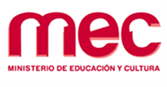 ANEXO I - FORMULARIO DE IDENTIFICACIÓN DEL OFERENTELICITACIÓN PÚBLICA  17/2017RAZON SOCIAL:NOMBRE COMERCIAL DE LA EMPRESA: RUT (ex-RUC): Fecha de inicio de operaciones en Uruguay:DOMICILIO A LOS EFECTOS DE LOS PRESENTE LICITACIONCalle: 								N°:País y Localidad: 						 Código Postal:Teléfono: 							Fax:E- mail: SOCIOS O INTEGRANTES DEL DIRECTORIO DE LA EMPRESA:Nombre: 		Documento: 				Cargo:................................. ........................................... 	............................................................................... ...........................................       ............................................................................... ........................................... 	..............................................DOCUMENTACIÓN Y VENCIMIENTOS:B.P.S.: …………............................................................... Vigencia............................................................................D.G.I.: .............................................................................. Vigencia.............................................................................B.S.E.: .............................................................................. Vigencia.............................................................................Declaro estar en condiciones legales de contratar con el EstadoFirma/s:Aclaración/es:ANEXO II – DECLARACIÓN JURADALICITACIÓN PÚBLICA  17/2017A efectos de dar cumplimiento a lo dispuesto por el artículo 46 del T.O.C.A.F., declaro bajo juramento (marcar lo que corresponda):No ser funcionario del MEC, ni tener dicha calidad ningún empleado o director de la empresa que represento.B) El señor  _________________________  C.I.____________________________                        es empleado/director de la empresa que represento y además reviste la calidad de funcionario del MEC, desempeñando tareas en___________________________,                                     no teniendo participación en el proceso de compras. EMPRESA:FIRMA:ACLARACION DE FIRMA:C.I.:DOMICILIO:Inciso:11 Ministerio de Educación y CulturaUnidad Ejecutora:001 – “Dirección General de Secretaría”002 – “Dirección de Educación”Licitación Abreviada Nº:17/2017Tipo:Licitación electrónicaFecha de Apertura:7 de diciembre de 2017Lugar de apertura de ofertas:Reconquista 535 piso 2 Departamento de Compras